.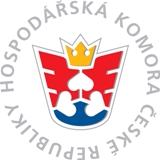 Z Á V A Z N Á   P Ř I H L Á Š K A  na podnikatelskou misi doprovázející Ministryni pro místní rozvoj do Číny ve dnech 9. – 14. 4. 2017  Objednatel /firma/:Sídlo (vč. PSČ): Kontaktní osoba:   Telefon:    							E-mail: www stránky:  					       IČO:     		        		   DIČ:  Člen Hospodářské komory ČR*:   ANO    -    NE   Parkování na letišti Praha Kbely: SPZ a typ vozu: Zálohu na účastnický poplatek ve výši 1.826,- EUR nebo 49.500,- Kč (výše účastnického poplatku pro členy HK ČR) či 1.732,- EUR nebo 47.025,- Kč (výše účastnického poplatku pro nečleny HK ČR) uhradím na účet HK ČR na základě zálohové faktury u ČS a.s.,  č.ú.: 997402/0800, V.S: 02-17-14Účastnický poplatek zahrnuje: transfery, ubytování se snídaní, podíl na poplatku za pronájmy prostor, podíl na poplatku za tlumočení, podíl na poplatku zahraničnícm organizátorům mise, podíl na poplatku za catering, poplatek za organizaci firemních jednání, službu pracovníků HK ČR po dobu mise a organizační náklady HK ČR spojené s přípravou mise.HK ČR nezajišťuje pojištění! Níže podepsaný potvrzuje, že přihlašovaná společnost není ve sporu se státem, nemá vůči státu nevyrovnané závazky a jí vysílaný účastník mise není trestně stíhán. Nedílnou součást této přihlášky tvoří Všeobecné obchodní podmínky HK ČR pro poskytování služeb v souvislosti s pořádáním podnikatelských misí do zahraničí. Objednatel prohlašuje, že se s nimi seznámil a že s nimi souhlasí. http://www.komora.cz/VOP V případě, že počet zájemců bude převyšovat počet míst, které budeme mít k dispozici, vyhrazujeme si právo omezit účast na jednu osobu za firmu. Zástupci firem, kteří pobývají na místě nebo se na místo dopraví po vlastní ose, se mohou k misi připojit. V takovém případě připravíme individuální kalkulaci. V  	  	Dne	                          								          			          		  razítko a podpis zákonného zástupce firmy                                                                                                                            